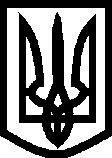 УКРАЇНА ВИКОНАВЧИЙ КОМІТЕТМЕЛІТОПОЛЬСЬКОЇ  МІСЬКОЇ  РАДИЗапорізької областіР О З П О Р Я Д Ж Е Н Н Яміського голови 27.09.2021			                                                                     № 328-рКеруючись Законом України «Про місцеве самоврядування в Україні», на виконання міської програми «Реалізація заходів молодіжної політики та підтримка обдарованої молоді», затвердженої рішенням 1 сесії Мелітопольської міської ради Запорізької області VІІI скликання від 17.12.2020 № 7/41, відповідно до протоколу засідання експертної комісії з визначення кандидатів на призначення стипендії Мелітопольського міського голови для обдарованої молоді міста від 22 вересня 2021 року та з метою залучення молоді до процесів розвитку місцевого самоврядування, створення належних умов для її інтелектуального і творчого розвитку, стимулювання обдарованої молоді на досягнення високих результатів у навчанні, фізичній культурі та спорті, мистецтві, творчих здобутків у науково-дослідницькій і громадській діяльності шляхом надання їм фінансової підтримкиЗОБОВ`ЯЗУЮ: 1. Затвердити список молодих громадян, яким призначена стипендія Мелітопольського міського голови для обдарованої молоді міста, згідно з додатком.2. Контроль за виконанням цього розпорядження покласти на заступника міського голови з питань діяльності виконавчих органів ради Семікіна М.Мелітопольський міський голова 		      		              Іван ФЕДОРОВДодаток до розпорядження міського головивід 27.09.2021 № 328-рСписокмолодих громадян, яким призначена стипендія Мелітопольського міського голови для обдарованої молоді міста В.о. начальника управління культури та молоді Мелітопольської міської ради Запорізької області, заступник начальника 		Любов КИРИЛЕНКО(…) – текст, який містить конфіденційну інформацію про фізичну особуПро затвердження списку молоді, якій призначена стипендія Мелітопольського міського голови для обдарованої молоді міста У номінації «Науково-дослідницька та пошукова діяльність»У номінації «Науково-дослідницька та пошукова діяльність»Калінін Олег Віталійович …КурашкінОлександр Сергійович …У номінації «музична, образотворча, літературно-мистецька діяльності та інші види творчої діяльності»У номінації «музична, образотворча, літературно-мистецька діяльності та інші види творчої діяльності»Шац Надія Олександрівна…Новацька Вікторія Олександрівна… Балабаєва Катерина Євгенівна…Шитіков Даниїл Денисович…У номінації «Спорт вищих досягнень»У номінації «Спорт вищих досягнень»Семененко Володимир Костянтинович…У номінації «Громадська діяльність»У номінації «Громадська діяльність»Сухомлінова Анастасія Сергіївна… Волкова Катерина Сергіївна…Яковенко Руслан Олегович… Представники обдарованої молоді (разова виплата)Представники обдарованої молоді (разова виплата)Морозова Олександра Ігорівна…2Продовження додатка2Продовження додаткаПоліщук Катерина Віталіївна… Мартинова Наталія Олегівна…Зеленський Олександр Вадимович…Скільський Данило Ігорович…